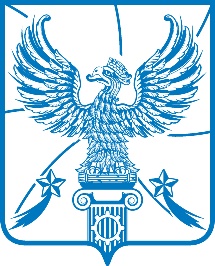 СОВЕТ ДЕПУТАТОВМУНИЦИПАЛЬНОГО ОБРАЗОВАНИЯГОРОДСКОЙ ОКРУГ ЛЮБЕРЦЫ
МОСКОВСКОЙ ОБЛАСТИРЕШЕНИЕ03.07.2019                                                                      № 302/36г. ЛюберцыО внесении изменений в Порядок определения размера, условий и сроков внесения арендной платы за пользование земельными участками, находящимися в собственности муниципального образования городской округ Люберцы Московской области, утверждённый Решением Совета депутатов муниципального образования городской округ Люберцы Московской области от 19.12.2018 № 260/30В соответствии с Земельным кодексом Российской Федерации, Федеральным законом от 06.10.2003 № 131-ФЗ «Об общих принципах организации местного самоуправления в Российской Федерации», Уставом муниципального образования городской округ Люберцы Московской области, Совет депутатов муниципального образования городской округ Люберцы Московской области решил:1. Внести в Порядок определения размера, условий и сроков внесения арендной платы за пользование земельными участками, находящимися в собственности муниципального образования городской округ Люберцы Московской области, утверждённый Решением Совета депутатов муниципального образования городской округ Люберцы Московской области от 19.12.2018                № 260/30 (далее-Порядок) следующие изменения:1.1. В абзаце первом пункта 14 Порядка после слов «Для организаций» дополнить словами «и индивидуальных предпринимателей,».2. Опубликовать настоящее Решение в средствах массовой информации.3. Контроль за исполнением настоящего Решения возложить на постоянную депутатскую комиссию по вопросам бюджета, экономической и финансовой политике, экономике и муниципальной собственности (Уханов А.И.).Глава городского округа Люберцы                                                   В.П. Ружицкий Председатель Совета депутатов                                                          С.Н. Антонов